THE EMMBROOK SCHOOL - DATA COLLECTION SHEET (Part 2)     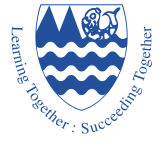 PLEASE ENSURE THAT ALL EMERGENCY CONTACTS AGREE TOAND ARE HAPPY FOR THEIR DATA TO BE HELD BY US AND THAT THEY CONSENTTO US CONTACTING THEM IF NECESSARY BY TELEPHONE/EMAIL.It is important that we are notified immediately of any changes to these details in order to keep our records accurate.  PLEASE COMPLETE THE DETAILS OF THE CONTACT IN THE PRIORITY ORDER THAT YOUWOULD LIKE US TO CONTACT THEM SHOULD THE NEED ARISE.PLEASE COMPLETE A SEPARATE BOX FOR EACH CONTACT.THE PARENT APPBY COMPLETING AND RETURNING THESE FORMS, YOU CONFIRM THAT ALL EMERGENCY CONTACTS AGREE TO, AND ARE HAPPY FOR THEIR DATA, TO BE HELD BY USAS A CONTACT FOR YOUR CHILD AND THAT THEY CONSENT TO US CONTACTINGTHEM BY TELEPHONE/EMAIL IF REQUIRED.The General Data Protection Regulation (GDPR May 2018)The information given on these forms will be stored on the school’s administration computer system.  This information will be used for educational purposes and will only be released to outside agencies connected to your child’s education and welfare.  For more information please see our Privacy Notice on our website.A computer printout of this information will be sent to you for checking after your child joins the school.Please complete ALL pages of the Data Collection Sheet (Part 1 & Part 2), the Transfer Document (Part 3) andthe SEND Form (Part 4 if applicable).  Once the documents have been downloaded and saved please remember to  save the information as you complete each section.PARENTS/GUARDIANS AND EMERGENCY CONTACTS INFORMATIONPlease supply the following information for both parents/legal guardians who have legal parental responsibility together with any other emergency contacts.  In the case of single parent families please provide the address and telephone numbers of both parents unless a court order prohibits this.Please give full telephone dialling codes if the number does not start with 0118.  We will assume that the mobile number provided is the main contact number unless you advise us otherwise.Please provide an alternative contact if the first two contacts live at the same address as your child. It would be useful if emergency contacts were in a position to collect your child in the event of illness/accident. Contact 1:  Please provide full name including their title (Mr, Mrs, Ms, Miss etc) Contact 1:  Please provide full name including their title (Mr, Mrs, Ms, Miss etc) Contact 1:  Please provide full name including their title (Mr, Mrs, Ms, Miss etc) Gender:  (eg Male, Female)Please answer below the relationship to the child: (eg Mum, Dad, Step-mum, Step-dad, Nan, Grandad, Aunt, Uncle, etc)Please answer below the relationship to the child: (eg Mum, Dad, Step-mum, Step-dad, Nan, Grandad, Aunt, Uncle, etc)Please answer below the relationship to the child: (eg Mum, Dad, Step-mum, Step-dad, Nan, Grandad, Aunt, Uncle, etc)Please answer below the relationship to the child: (eg Mum, Dad, Step-mum, Step-dad, Nan, Grandad, Aunt, Uncle, etc)Please answer Yes or No to confirm the contact has Legal Parental Responsibility for the child.  Please answer Yes or No to confirm the contact has Legal Parental Responsibility for the child.  Please answer Yes or No to confirm the contact has Legal Parental Responsibility for the child.  Please answer Yes or No to confirm the contact has Legal Parental Responsibility for the child.  Please provide the full address including Town & Postcode:Please provide the full address including Town & Postcode:Please provide the full address including Town & Postcode:Please provide the full address including Town & Postcode:Contact’s Home Telephone No:Contact’s Mobile Telephone No: Contact’s Mobile Telephone No: Contact’s Mobile Telephone No: Contact’s Other No: Contact’s Place of Work: Contact’s Place of Work: Contact’s Place of Work: Contact’s Work No: If part-time, please give days at work: If part-time, please give days at work: If part-time, please give days at work: Name of Company:  Name of Company:  Name of Company:  Name of Company:  Occupation:Job Title:Job Title:Job Title:Contacts main email address:Contacts main email address:Please confirm if Home or WorkPlease confirm if Home or WorkContacts 2nd email address if required:Contacts 2nd email address if required:Please confirm if Home or WorkPlease confirm if Home or WorkPlease answer Yes or No to confirm if the contact is a member of the Armed Forces:Please answer Yes or No to confirm if the contact is a member of the Armed Forces:Please answer Yes or No to confirm if the contact is a member of the Armed Forces:Please answer Yes or No to confirm if the contact is a member of the Armed Forces:Contact 2:  Please provide full name including their title (Mr, Mrs, Ms, Miss etc) Contact 2:  Please provide full name including their title (Mr, Mrs, Ms, Miss etc) Contact 2:  Please provide full name including their title (Mr, Mrs, Ms, Miss etc) Gender:  (eg Male, Female)Please answer below the relationship to the child: (eg Mum, Dad, Step-mum, Step-dad, Nan, Grandad, Aunt, Uncle, etc)Please answer below the relationship to the child: (eg Mum, Dad, Step-mum, Step-dad, Nan, Grandad, Aunt, Uncle, etc)Please answer below the relationship to the child: (eg Mum, Dad, Step-mum, Step-dad, Nan, Grandad, Aunt, Uncle, etc)Please answer below the relationship to the child: (eg Mum, Dad, Step-mum, Step-dad, Nan, Grandad, Aunt, Uncle, etc)Please answer Yes or No to confirm the contact has Legal Parental Responsibility for the child.  Please answer Yes or No to confirm the contact has Legal Parental Responsibility for the child.  Please answer Yes or No to confirm the contact has Legal Parental Responsibility for the child.  Please answer Yes or No to confirm the contact has Legal Parental Responsibility for the child.  Please provide the full address including Town & Postcode:Please provide the full address including Town & Postcode:Please provide the full address including Town & Postcode:Please provide the full address including Town & Postcode:Contact’s Home Telephone No:Contact’s Mobile Telephone No: Contact’s Mobile Telephone No: Contact’s Mobile Telephone No: Contact’s Other No: Contact’s Place of Work: Contact’s Place of Work: Contact’s Place of Work: Contact’s Work No: If part-time, please give days at work: If part-time, please give days at work: If part-time, please give days at work: Name of Company:  Name of Company:  Name of Company:  Name of Company:  Occupation:Job Title:Job Title:Job Title:Contacts main email address:Contacts main email address:Please confirm if Home or WorkPlease confirm if Home or WorkContacts 2nd email address if required:Contacts 2nd email address if required:Please confirm if Home or WorkPlease confirm if Home or WorkPlease answer Yes or No to confirm if the contact is a member of the Armed Forces:Please answer Yes or No to confirm if the contact is a member of the Armed Forces:Please answer Yes or No to confirm if the contact is a member of the Armed Forces:Please answer Yes or No to confirm if the contact is a member of the Armed Forces:Contact 3:  Please provide full name including their title (Mr, Mrs, Ms, Miss etc) Contact 3:  Please provide full name including their title (Mr, Mrs, Ms, Miss etc) Contact 3:  Please provide full name including their title (Mr, Mrs, Ms, Miss etc) Gender:  (eg Male, Female)Please answer below the relationship to the child: (eg Mum, Dad, Step-mum, Step-dad, Nan, Grandad, Aunt, Uncle, etc)Please answer below the relationship to the child: (eg Mum, Dad, Step-mum, Step-dad, Nan, Grandad, Aunt, Uncle, etc)Please answer below the relationship to the child: (eg Mum, Dad, Step-mum, Step-dad, Nan, Grandad, Aunt, Uncle, etc)Please answer below the relationship to the child: (eg Mum, Dad, Step-mum, Step-dad, Nan, Grandad, Aunt, Uncle, etc)Please answer Yes or No to confirm the contact has Legal Parental Responsibility for the child.  Please answer Yes or No to confirm the contact has Legal Parental Responsibility for the child.  Please answer Yes or No to confirm the contact has Legal Parental Responsibility for the child.  Please answer Yes or No to confirm the contact has Legal Parental Responsibility for the child.  Please provide the full address including Town & Postcode:Please provide the full address including Town & Postcode:Please provide the full address including Town & Postcode:Please provide the full address including Town & Postcode:Contact’s Home Telephone No:Contact’s Mobile Telephone No: Contact’s Mobile Telephone No: Contact’s Mobile Telephone No: Contact’s Other No: Contact’s Place of Work: Contact’s Place of Work: Contact’s Place of Work: Contact’s Work No: If part-time, please give days at work: If part-time, please give days at work: If part-time, please give days at work: Name of Company:  Name of Company:  Name of Company:  Name of Company:  Occupation:Job Title:Job Title:Job Title:Contacts main email address:Contacts main email address:Please confirm if Home or WorkPlease confirm if Home or WorkContacts 2nd email address if required:Contacts 2nd email address if required:Please confirm if Home or WorkPlease confirm if Home or WorkPlease answer Yes or No to confirm if the contact is a member of the Armed Forces:Please answer Yes or No to confirm if the contact is a member of the Armed Forces:Please answer Yes or No to confirm if the contact is a member of the Armed Forces:Please answer Yes or No to confirm if the contact is a member of the Armed Forces:Contact 4:  Please provide full name including their title (Mr, Mrs, Ms, Miss etc) Contact 4:  Please provide full name including their title (Mr, Mrs, Ms, Miss etc) Contact 4:  Please provide full name including their title (Mr, Mrs, Ms, Miss etc) Gender:  (eg Male, Female)Please answer below the relationship to the child: (eg Mum, Dad, Step-mum, Step-dad, Nan, Grandad, Aunt, Uncle, etc)Please answer below the relationship to the child: (eg Mum, Dad, Step-mum, Step-dad, Nan, Grandad, Aunt, Uncle, etc)Please answer below the relationship to the child: (eg Mum, Dad, Step-mum, Step-dad, Nan, Grandad, Aunt, Uncle, etc)Please answer below the relationship to the child: (eg Mum, Dad, Step-mum, Step-dad, Nan, Grandad, Aunt, Uncle, etc)Please answer Yes or No to confirm the contact has Legal Parental Responsibility for the child.  Please answer Yes or No to confirm the contact has Legal Parental Responsibility for the child.  Please answer Yes or No to confirm the contact has Legal Parental Responsibility for the child.  Please answer Yes or No to confirm the contact has Legal Parental Responsibility for the child.  Please provide the full address including Town & Postcode:Please provide the full address including Town & Postcode:Please provide the full address including Town & Postcode:Please provide the full address including Town & Postcode:Contact’s Home Telephone No:Contact’s Mobile Telephone No: Contact’s Mobile Telephone No: Contact’s Mobile Telephone No: Contact’s Other No: Contact’s Place of Work: Contact’s Place of Work: Contact’s Place of Work: Contact’s Work No: If part-time, please give days at work: If part-time, please give days at work: If part-time, please give days at work: Name of Company:  Name of Company:  Name of Company:  Name of Company:  Occupation:Job Title:Job Title:Job Title:Contacts main email address:Contacts main email address:Please confirm if Home or WorkPlease confirm if Home or WorkContacts 2nd email address if required:Contacts 2nd email address if required:Please confirm if Home or WorkPlease confirm if Home or WorkPlease answer Yes or No to confirm if the contact is a member of the Armed Forces:Please answer Yes or No to confirm if the contact is a member of the Armed Forces:Please answer Yes or No to confirm if the contact is a member of the Armed Forces:Please answer Yes or No to confirm if the contact is a member of the Armed Forces:If you have legal parental responsibility we can send you a username and password in September for the Parent App.  This is our online service and will enable you to have access to information relating to your child such as their attendance, timetable, school reports, behaviour record etc.Please answer Yes or No to confirm that you would like access to the Parent App in September:Name of Contact/s completing the form:Relationship to the child:Date:1:2: